Cabo VerdeCabo VerdeCabo VerdeJanuary 2030January 2030January 2030January 2030SundayMondayTuesdayWednesdayThursdayFridaySaturday12345New Year’s Day678910111213141516171819Democracy Day20212223242526Heroes’ Day2728293031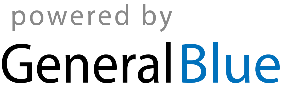 